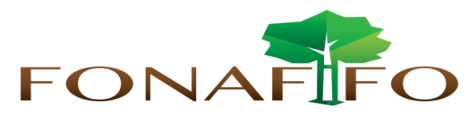 Fondo Nacional de Financiamiento  ForestalJunta DirectivaSesión Ordinaria N°07-2023, jueves 24 de agosto de 2023 a las 04:00 p.m., Modalidad mixtaAGENDALectura y aprobación agenda N°07-2023Informe de avance hojas de ruta Comisiones Reforestación y Manejo de BosqueAntecedentes del proceso de formulación y aprobación del Plan Estratégico Institucional Propuesta de la Oficina Nacional Forestal sobre las medidas para financiar las actividades productivas como parte de las acciones que combatan la tala ilegal y el desabastecimiento de maderaPropuesta de la Oficina Nacional Forestal Planificación Estratégica de Fonafifo presentada por el señor Sebastián Ugalde de ONFLectura de correspondenciaCorrespondencia recibida:Oficio ONF-068-2023 con el nombramiento de los representantes de la ONF ante la Junta Directiva de FonafifoCorrespondencia enviada:Oficio DG-OF-196-2023 agradecimiento al señor Johnny Méndez por haber formado parte de la Junta Directiva de FonafifoOficio DG-OF-197-2023 agradecimiento al señor Mauricio Chacón por haber formado parte de la Junta Directiva de FonafifoPuntos varios Situación transferencia a Sinac de los recursos correspondientes del primer desembolso del ERPA con el Banco Mundial Aclaración presupuesto extraordinario presentado en la sesión pasada